LISTA DE CHEQUEO PARA ORGANIZACIONES PRIVADAS SIN FINES DE LUCRO – ELEAMS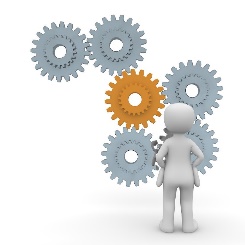 BASES GENERALESDocumentos para adjuntar Documento1Formulario de Postulación en Excel2DECLARACION JURADA  (Formato N°1)3Certificado de Aportes y Subvenciones públicas vigentes 3Carta de Compromiso de Aportes Propios o Terceros (Formato N°4) (OPTATIVO)4Certificado De Vigencia De La Institución con nómina de la Directiva Vigente, acreditando antigüedad mínima de 2 años (documento emitido por el Registro Civil.)5Certificado de Residencia: (Sólo para el caso de Corporaciones, ONG, Fundaciones y ELEAM (Establecimientos de larga estadía para adultos mayores) (OPTATIVO)6Certificado de Receptores de Fondos Públicos (Ley 19.862).7Acreditación de Cuenta de Bancaria de la Organización Fotocopia de Libreta Bancaria donde se pueda verificar un movimiento hasta 30 días antes de ingresar el proyecto8Rut de la Organización (E-Rut): Documento Electrónico emitido por el Servicio de Impuestos Internos.9Cotizaciones Formales 	Documentos que deben tener el nombre del proveedor, su Rut, dirección, contactos, el detalle de lo solicitado, sus valores y con el IVA Incluido.  ( 1 Cotización por lo que se requiera)10Para los Honorarios: Curriculum Vitae, Certificados de Titulo, Certificados de Cursos y/o Especialidades. Además de su respectiva cotización formal con IVA incluido ELEAM Accesibilidad Universal para ELEAM DocumentoEscritura de domino o comodato del lugar 